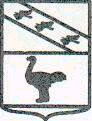 Льговский Городской Совет депутатовР Е Ш Е Н И Еот  30 января 2020 года  № 8Об информации заместителя главы Администрации города Льгова А.Е. Савенкова о реализации муниципальной программы «Формирование современной городской среды муниципального образования «Город Льгов» Курской области в рамках реконструкции Городского сада	Руководствуясь ст.23 Устава муниципального образования «Город Льгов», заслушав информацию заместителя главы Администрации города Льгова А.Е. Савенкова о реализации муниципальной программы «Формирование современной городской среды муниципального образования «Город Льгов» Курской области в рамках реконструкции Городского сада, Льговский Городской Совет депутатов РЕШИЛ:Принять к сведению информацию заместителя главы Администрации города Льгова А.Е. Савенкова о реализации муниципальной программы «Формирование современной городской среды муниципального образования «Город Льгов» Курской области в рамках реконструкции Городского сада.2. Настоящее решение вступает в силу со дня его официального опубликования.Председатель Льговского Городского Совета депутатов                         Ю.П. Скобелев